 Cheesecake fraises-chocolat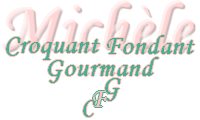 
Pour 8 Croquants-Gourmands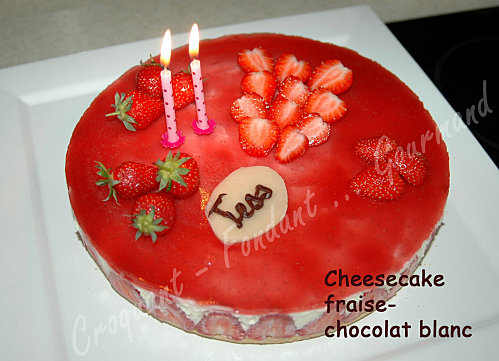 Le fond : - 150 g de petits-beurre - 60 g de beurre fondu- une douzaine de fraises 
La garniture : - 250 g de fromage blanc en faisselle bien égoutté - 150 g de carré frais ®
- 100 g de crème épaisse entière - 250 g de chocolat blanc - 2 blancs d'œufs
- 1 càc d'extrait de vanille - 10 g de gélatine en feuilles - 5 càs de lait 
- ½ càc de jus de citron - 50 g de sucre semoule
Le glaçage : - 240 g de fraises - 2 g de gélatine - 60 g de sucre en poudre
1 cercle à pâtisserie de 24 cm de diamètre doublé de rhodoïdLe fond :Réduire les biscuits en miettes dans le bol d'un mixeur.mélanger soigneusement avec le beurre fondu.Poser le cercle sur un plat et tasser les biscuits, régulièrement sur toute la surface.Rincer les fraises et les équeuter. Les couper en deux dans le sens de la hauteur.Disposer les ½ fraises contre la paroi du moule. Réserver au frais.La garniture :Mettre la gélatine à ramollir dans de l'eau froide.Faire fondre le chocolat cassé en morceaux avec le lait au bain-marie ou quelques secondes au micro-ondes.Dissoudre la gélatine essorée dans une cuillerée à soupe d'eau chaude (j'ai mis 2 secondes au M.O).Ajouter la gélatine fondue au chocolat chaud. Remuer pour bien lisser le mélange.Monter les blancs d'œufs en neige ferme avec le sucre et le jus de citron.Fouetter dans un saladier la faisselle avec le Carré Frais ®, la crème épaisse et l'extrait de vanille.Incorporer le chocolat fondu.Incorporer enfin délicatement les blancs en neige.verser la préparation dans le cercle et lisser la surface.Laisser prendre pendant 4 heures au réfrigérateur.Le glaçage :Mettre la gélatine à ramollir dans de l'eau froide.Rincer et équeuter les fraises.Les mixer puis les passer au tamis pour obtenir environ 200 g de purée.Mettre à chauffer la purée avec le sucre dans une petite casserole, jusqu'à ébullition.Ajouter hors du feu la gélatine essorée. Mélanger pour bien la dissoudre et laisser refroidir sans figer.Napper la surface du gâteau avec le glaçage.Mettre au frais pendant au-moins 2 heures.Décercler et décorer à l'envie.